МИНИСТЕРСТВО СЕЛЬСКОГО ХОЗЯЙСТВА И ПРОДОВОЛЬСТВИЯ 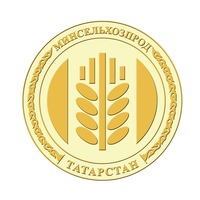 РЕСПУБЛИКИ ТАТАРСТАНПРЕСС-РЕЛИЗГлава Минсельхозпрода Татарстана посетил конноспортивный праздник на казанском ипподроме30 августа, в День Республики Татарстан, на территории международного конноспортивного комплекса «Казань» состоялся конноспортивный праздник и скачки на Кубок Президента РТ и приз Минсельхозпрода РТ. Здесь же была развернута выставка-ярмарка продукции сельхозпроизводителей ко Дню Республики.Мероприятие посетил заместитель Премьер-министра РТ — министр сельского хозяйства и продовольствия Татарстана Марат Ахметов.В первом заезде лошадей татарской породы на приз «Аргамак» на дистанции в 2 тыс. метров с призовым фондом в 150 тыс. рублей состязались 12 скакунов татарской породы из различных районов республики. Победителем заезда стал Хирзар Гиниятуллин из Тюлячей на жеребце соловой масти Барс РТ.В третьем заезде на дистанции 1600 метров, призовой фонд в котором составил 350 тыс. рублей, соревновались жокеи на колясках. Первым пришел Равиль Габдрашитов из команды «Динамо» МВД РТ с лошадью Стерлинг Динамо. Весь шестой заезд был на приз Президента РТ — это главная гонка праздника, в ней всего 9 участников, трое из которых представляли конюшни главы Чеченской Республики Рамзана Кадырова. Дистанция максимальная, 2400 метров. На самом финише в упорной борьбе вырвал победу Князь Юсупов с наездником Александром Иванским из команды «Тимерхан». Это была третья победа «Тимерхана» в этой гонке за 14 лет, больше только у команды Кадырова — 4.Предыдущий заезд на приз шейха Зайеда бин Султана аль Найяна прошел исключительно на чистокровных арабских скакунах с призовым фондом в 25 тыс. евро. В этой гонке пришел первым Мирзабек Каппушев на Василевсе из команды «Динамо» МВД РТ. Этот же жокей принял участие в двух следующих скачках, выступая на других скакунах и за другие команды. Вторую гонку Мирзабек Каппушев выиграл в 7-м заезде на дистанции 1800 метров на приз Минсельхозпрода РТ с участием 13 лошадей чистокровной верховой породы, рожденных в Республике Татарстан. Призовой фонд составил 350 тыс. рублей. На этот раз Мирзабек победил с Лондаркой из команды «Татарстан» Балтасинского района.Самой предсказуемой стала победа мастера спорта международного класса Геннадия Большакова на Билли Флинн в восьмом заезде на приз Дружбы народов с призовым фондом 250 тыс. рублей с 9 участниками на дистанции 2400 метров. Опытный жокей долгое время спокойно шел в группе лидеров на четвертой-третьей позициях, а за полкруга до финиша резко рванул и пришел на финиш в гордом одиночестве.Всего 30 августа прошло 16 заездов. Программа гонок в перерывах между забегами сопровождалась концертными номерами и розыгрышем призов.Татарская версия новости: http://agro.tatarstan.ru/tat/index.htm/news/1550323.htmПресс – служба Минсельхозпрода РТ